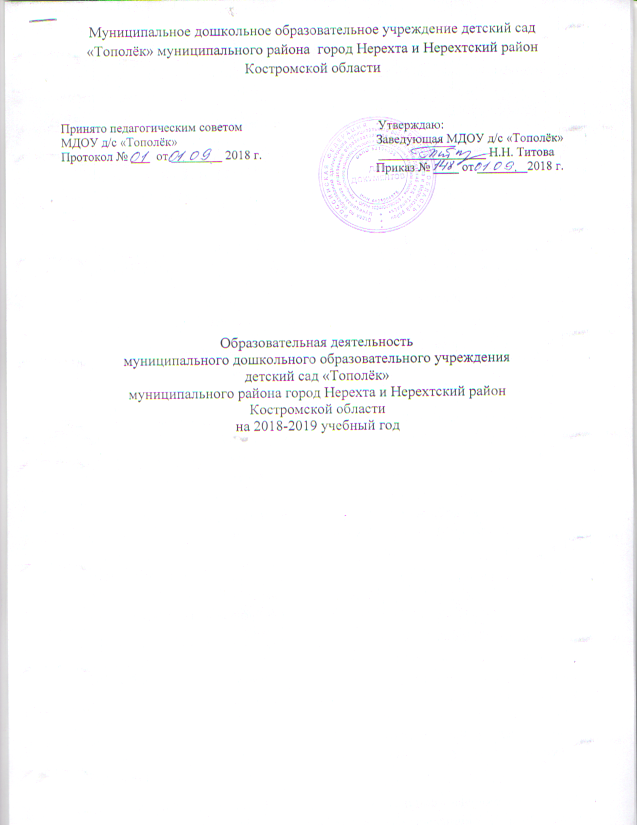 Пояснительная запискаОбразовательная деятельность МДОУ детский сад «Тополёк» разработана  в соответствии с:ФЗ «Об образовании в РФ» от   29.12.2012 № 273-ФЗ;Приказ Министерства образования и науки Российской Федерации от 17 октября . N . Москва "Об утверждении федерального государственного образовательного стандарта дошкольного образования";Постановление Главного государственного санитарного врача Российской Федерации от 15 мая . N . Москва от «Об утверждении СанПиН 2.4.1.3049-13 "Санитарно эпидемиологические требования к устройству, содержанию и организации режима работы дошкольных образовательных организаций"»;Общеобразовательной программой дошкольного образования МДОУ д/с «Тополёк» муниципального района город Нерехта и Нерехтский район Костромской области         Образовательная деятельность МДОУ детский сад «Тополёк»  по решению образовательных задач предусматривает  непосредственно образовательную деятельность, совместную деятельность взрослого и детей в ходе режимных моментов, самостоятельную деятельность детей. Образовательная деятельность организуется в режиме 5-ти дневной недели, продолжительность составит 37 недель   (с 1 сентября по 30 мая). Для реализации программы в полном объеме педагогическая диагностика проводится в последние 2 недели мая. В январе для детей организуются недельные каникулы, во время которых проводятся занятия только эстетически-оздоровительной направленности (музыкальные, физкультурные, изобразительной деятельности).Образовательная деятельность проводится с детьми 2-7 лет. В соответствии с СанПин  2.4.1.3049-13 (п. 11.9.-11.13) продолжительность организованной образовательной деятельности во второй группе раннего возраста составляет не более 10 мин, в младшей группе не более 15 мин, в средней группе не более 20 мин, в старшей группе не более 25 мин, в подготовительной группе не более 30 мин. Для детей 2-5 лет организованная деятельность осуществляется в первой половине дня, для детей 5-7 лет в первой половине дня и после дневного сна. Максимально допустимый объем образовательной нагрузки в первой половине дня в младшей и средней группах не превышает 30 и 40 минут соответственно, а в старшей и подготовительной - 45 минут и 1,5 часа соответственно. В середине времени, отведенного на непрерывную образовательную деятельность, проводят физкультурные минутки. Перерывы между периодами непрерывной образовательной деятельности - не менее 10 минут.Воспитательно-образовательный процесс строится с учетом контингента воспитанников, их индивидуальных и возрастных особенностей, социального заказа родителей. При организации воспитательно-образовательного процесса обеспечивается единство воспитательных, развивающих и обучающих целей и задач. Поставленные задачи решаются на необходимом и достаточном уровне, приближаясь к разумному «минимуму». Образовательный процесс построен на комплексно-тематическом принципе с учетом интеграции образовательных областей. Образовательный процесс строится вокруг одной центральной темы. Цель введения центральной темы интегрировать образовательный процесс. Одной теме выделяется  оптимальный период 2-3 недели. Тема отражается в подборе материалов, находящихся в группе и центрах развития. Задачи психолого-педагогической работы по формированию физических, интеллектуальных и личностных качеств детей решаются интегрировано в ходе освоения пяти образовательных областей: Социально-коммуникативное развитие», «Познавательное развитие», «Речевое развитие», «Художетсвенно-эстетическое развитие», «Физическое развитие», а так же через организацию различных видов детской деятельности, использование разнообразных форм и методов работы, обеспечивающих целостность образовательного процесса. Таким образом, суммарный объем  организованной деятельности в первой половине дня в младшей группе составляет 30 мин, в средней группе составляет 40 мин, в старшей группе составляет 45 мин, в подготовительной группе 1,5 часа, что не превышает максимально допустимому объему образовательной нагрузки на детей требованиям СанПин.Общий объем образовательной нагрузки (непосредственно образовательная деятельность по всем направлениям развития составляет)  в неделю по возрастным группам: Воспитание и обучение ведется на русском языке. Домашние задания детям не задаются.Сетка непосредственно образовательной деятельности МДОУ д/с «Тополёк» на 2018-2019  учебный годФормирование вариативной части	Вариативная часть Программы – это часть, формируемая участниками образовательных отношений. Она включает различные направления, выбранные участниками образовательных отношений из числа парциальных и иных программ и/или созданных ими самостоятельно.Согласно ФГОС ДО вариативная часть программы составлена с учетом образовательных потребностей, интересов и мотивов детей, членов их семей и педагогов и ориентирована на:специфику национальных, социокультурных и иных условий, в которых осуществляется образовательная деятельность;выбор тех парциальных образовательных программ и форм организации работы с детьми, которые в наибольшей степени соответствуют потребностям и интересам детей, а также возможностям педагогического коллектива;сложившиеся традиции Организации, Группы.Объем образовательной нагрузки НОД вариативной части на одного ребенка в неделю по возрастным группам:Вариативная часть программы реализуется следующим образом:Примерный перечень основных видов  непосредственно образовательной деятельности с детьми дошкольного возраста  в МДОУ детский сад «Тополёк» Примерная сетка совместной образовательной деятельностивоспитателя  и детей  в режимных моментах МДОУ  детский сад «Тополёк»Примерная сетка самостоятельной деятельности детей в режимных моментахНа непосредственно образовательную деятельность отводится:- для детей 3-4-х лет – не более 15 минут;- для детей 5 –го года жизни – не более 20 минут;- для детей 6-го года жизни – не более 25 минут;- для детей 7-го года жизни – не более 30 минут.В режиме обеспечен баланс четырёх направлений развития  ребёнка.С целью переключения детей на динамическую деятельность для снятия физического и умственного напряжения, повышения эмоционального тонуса организма между непосредственно образовательной деятельность существуют перерывы не менее 10 минут.На образовательную деятельность, осуществляемую в ходе режимных моментов, предусмотрено В группах детей в возрасте 3 - 4 года -200 мин.- 3 часа 20 минутВ группах детей в возрасте 4 - 5 лет - 192 мин.- 3 часа 12 минутВ группах детей в возрасте 5 - 6 лет  - 165 мин. – 2 часа 45 минутВ группах детей в возрасте 6 – 7 лет - 135 мин. – 2 часа 15 минут Самостоятельной деятельности детей в СанПин отводится 3 – 4 часа (180 – 240 мин.). Но, поскольку детский сад работает в условиях сокращенного дня, самостоятельная деятельность занимает*: В группах детей в возрасте 3 - 4 года - 157 мин.- 2 часа 37 минутВ группах детей в возрасте 4 - 5 лет - 162 мин.- 2 часа 42 минутыВ группах детей в возрасте 5 - 6 лет - 175мин. – 2часа 55 минутВ группах детей в возрасте 6 – 7 лет - 190 мин. – 3 часа 10 минут*Согласно п. 2.13. приказа МО РФ №655 «В группах сокращенного дня и кратковременного пребывания в целях сохранения качества дошкольного образования приоритетной является образовательная деятельность, осуществляемая в процессе организации различных видов детской деятельности (игровой, коммуникативной, трудовой, познавательно-исследовательской, продуктивной, музыкально-художественной, чтения), и образовательная деятельность, осуществляемая в ходе режимных моментов». Взаимодействие с семьями детей по реализации основной общеобразовательной программы дошкольного образования осуществляется в утреннее и вечернее время общей продолжительностью  20 минут.Расчёт режима дня.Рациональный режим предполагает соответствие содержания, организации и построения определенным гигиеническим нормативам, которые основываются на законах высшей нервной деятельности человека и учитывают анатомо-физиологические особенности растущего организма в соответствии с  Санитарно-эпидемиологическими правилами и нормативами СанПиН 2.4.1.2660 – 10 и изменениями к ним.Коррекция режима дня  проводится на основе следующих положений:соответствие возрастным особенностям детей;учет сезонных изменений 2 раза в год,смена деятельности ребенка, обеспечивающая полное функциональное восстановление организма;недопустимость частых изменений режима;постепенность перехода к измененному режиму;выделение  времени для непосредственно образовательной деятельности, образовательной деятельности, осуществляемой в ходе режимных процессов, самостоятельной (игры, подготовка к занятиям, личная гигиена) деятельности детей, организованной как воспитателем, так  и самим ребенком, времени на присмотр и уход;недопустимость замены свободного времени другими формами организации.СанПин 2.4.1. 3049-13СанПин 2.4.1. 3049-13СанПин 2.4.1. 3049-13Возрастная группаПродолжительность непрерывной непосредственно образовательной деятельности Максимально  допустимый объем образовательной нагрузки в первой половине дня1 половине дня (количество НОД )2 половина дняВсего НОД в неделюМладшая группа15 минут30 минут210Средняя группа20 минут40 минут 210Старшая группа 25 минут50 минут 213Подготовительная группа30 минут90 минут314ГруппаИнвариантная частьОбъем в деньИнвариантная частьОбъем в деньВариативная частьВариативная частьОбщий объем образовательной нагрузки в неделюОбщий объем образовательной нагрузки в неделюГруппаКоличество НОДВремя (мин)Количество НОДВремя (мин)Количество НОДВремя (мин) Группа раннего возраста (1,5 – 3 года)1080--1080младшая группа (3-4 года)10150--10150средняя группа (4-5 лет)1020012011220старшая группа (5-6 лет)1332525015375подготовительная группа ( 6-7 лет)1442039017510Группа                            День                          неделиПонедельникВторникСредаЧетвергПятницаПервая  группа раннего возраста 9.00-9.10 Расширение ориентировки в окружающем16.00-16.10 Развитие движений9.00-9.10 Музыка16.00-16.10 Игры с дидактическим материалом9.00-9.10 Развитие речи 16.00-16.10 Развитие движений8.50-9.00 Музыка16.00-16.10 Игры со строительным материалом9.00-9.10 Чтение художественной литературы16.00-16.10 Игры с дидактическим материаломМладшая группа8.55-9.10 Музыка9.20-9.35 Познавательное развитие8.55-9.10 Физическая культура в помещении9.20-9.35 Рисование8.55-9.10 Музыка9.20-9.35 Познавательное развитие9.00-9.15 Физическая культура в помещении10.20-10.35 Развитие речи8.50-9.05 Лепка/аппликация9.15-9.30 Физическая культура на прогулкеСредняя группа9.10-9.30 Музыка9.40-10.00Познавательное развитие9.10-9.30 Физическая культура в помещении 9.40-10.00 Рисование9.10-9.30 Музыка9.40-10.00 Познавательное развитие9.10-9.30 Физическая культура в помещении9.40-10.00 Развитие речи9.10-9.30 Лепка/Аппликация9.40-10.00 Физическая культура на прогулкеСтаршая группа 9.00-9.25 Познавательное развитие9.35-10.00  Физическая культура в помещении 9.00 – 9.25 Рисование9.35-10.00  Музыка 9.00-9.25 Речевое развитие9.35-10.00  Физическая культура в помещении 10.10 – 10.35 Лепка/аппликация9.00-9.25  Познавательное развитие 9.35 – 10.00 Музыка10.10 – 10.35 Рисование9.00-9.25 Конструирование9.35-10.00  Речевое развитие10.10 – 10.35 Физическая культура на прогулкеПодготовительная группа9.00-9.30 Познавательное развитие9.40-10.10  Рисование10.20 – 10.50 Физическая культура в помещении 9.00 – 9.30 Познавательное развитие9.40-10.10  Лепка/аппликация10.20-10.50  Музыка  9.00-9.30 Развитие речи9.40-10.10  Рисование10.20 – 10.50 Физическая культура в помещении 9.00-9.30 Познавательное развитие9.40-10.10  Конструирование10.20 – 10.50 Музыка9.00-9.30 Развитие речи10.20 – 10.50 Физическая культура на прогулкеГруппаВариативная частьВариативная частьГруппаКоличество НОД Время (мин)Группа раннего возраста--младшая группа--Средняя группа115Старшая группа250Подготовительная группа260Образовательная областьНазвание НОДКоличество часов в неделю/в годКоличество часов в неделю/в годКоличество часов в неделю/в годКоличество часов в неделю/в годКоличество часов в неделю/в годОбразовательная областьНазвание НОД Группа раннего возрастамладшаягруппаСредняягруппаСтаршаягруппаПодготовительная группаХудожественно-эстетическое развитиеО.П. Радынова «Музыкальные шедевры»--1/371/371\37Социально-коммуникативноеР.Б.Стеркина, О.Л.Князева «Основы безопасности детей дошкольного  возраста»---1\371/37Образовательные областиВиды деятельностиНОД Группа раннего возрастамладшая группаСредняя группаСтаршая группаПодготовительнаяк школе группаIСоциально-коммуникативное развитиеИгроваяТрудовая БезопасностьИнвариантная часть  IСоциально-коммуникативное развитиеИгроваяТрудовая Безопасность-----IСоциально-коммуникативное развитиеИгроваяТрудовая БезопасностьВариативная часть  IСоциально-коммуникативное развитиеИгроваяТрудовая Безопасность**Безопасность  Авдеева, Стеркина---11IПознавательное развитиеПознавательно-исследовательская(ФЦКМФЭМП )Инвариантная часть  IПознавательное развитиеПознавательно-исследовательская(ФЦКМФЭМП )ФЭМП-1112IПознавательное развитиеПознавательно-исследовательская(ФЦКМФЭМП )ФЦКМ11111IПознавательное развитиеПознавательно-исследовательская(ФЦКМФЭМП )Вариативная часть  IПознавательное развитиеПознавательно-исследовательская(ФЦКМФЭМП )IРечевое развитиеКоммуникативная Приобщение к художественной литературеИнвариантная часть  IРечевое развитиеКоммуникативная Приобщение к художественной литературеРечевое развитие21122IРечевое развитиеКоммуникативная Приобщение к художественной литературеВариативная часть  IРечевое развитиеКоммуникативная Приобщение к художественной литературеIХудожественно-эстетическое развитиеИзобразительная Конструктивная Музыкальная Инвариантная часть IХудожественно-эстетическое развитиеИзобразительная Конструктивная Музыкальная Музыка22222IХудожественно-эстетическое развитиеИзобразительная Конструктивная Музыкальная Изобразительное искусствоРисованиеЛепкаАппликацияКонструирование11--10,50,5-10,50,250,2520,50,5120,50,51Вариативная часть  ** «Музыкальные шедевры»--111VФизическое развитиеДвигательнаяИнвариантная часть  VФизическое развитиеДвигательная*Физическая культура, Здоровье33333ИтогоИнвариантная часть  1010101314ИтогоВариативная часть  Дополнительные образовательные услуги--122ИтогоОбщее количество НОД в неделю1010111516Примечания:* Непосредственная образовательная деятельность по физическому развитию проводится 2 раза в неделю инструктором по физкультуре в спортивном зале и 1 раз в неделю проводится воспитателями на свежем воздухе, во время дневной прогулки.** Парциальные программы «Безопасность» , «Музыкальные шедевры» проводится со всеми детьми группПримечания:* Непосредственная образовательная деятельность по физическому развитию проводится 2 раза в неделю инструктором по физкультуре в спортивном зале и 1 раз в неделю проводится воспитателями на свежем воздухе, во время дневной прогулки.** Парциальные программы «Безопасность» , «Музыкальные шедевры» проводится со всеми детьми группПримечания:* Непосредственная образовательная деятельность по физическому развитию проводится 2 раза в неделю инструктором по физкультуре в спортивном зале и 1 раз в неделю проводится воспитателями на свежем воздухе, во время дневной прогулки.** Парциальные программы «Безопасность» , «Музыкальные шедевры» проводится со всеми детьми группПримечания:* Непосредственная образовательная деятельность по физическому развитию проводится 2 раза в неделю инструктором по физкультуре в спортивном зале и 1 раз в неделю проводится воспитателями на свежем воздухе, во время дневной прогулки.** Парциальные программы «Безопасность» , «Музыкальные шедевры» проводится со всеми детьми группПримечания:* Непосредственная образовательная деятельность по физическому развитию проводится 2 раза в неделю инструктором по физкультуре в спортивном зале и 1 раз в неделю проводится воспитателями на свежем воздухе, во время дневной прогулки.** Парциальные программы «Безопасность» , «Музыкальные шедевры» проводится со всеми детьми группПримечания:* Непосредственная образовательная деятельность по физическому развитию проводится 2 раза в неделю инструктором по физкультуре в спортивном зале и 1 раз в неделю проводится воспитателями на свежем воздухе, во время дневной прогулки.** Парциальные программы «Безопасность» , «Музыкальные шедевры» проводится со всеми детьми группПримечания:* Непосредственная образовательная деятельность по физическому развитию проводится 2 раза в неделю инструктором по физкультуре в спортивном зале и 1 раз в неделю проводится воспитателями на свежем воздухе, во время дневной прогулки.** Парциальные программы «Безопасность» , «Музыкальные шедевры» проводится со всеми детьми группПримечания:* Непосредственная образовательная деятельность по физическому развитию проводится 2 раза в неделю инструктором по физкультуре в спортивном зале и 1 раз в неделю проводится воспитателями на свежем воздухе, во время дневной прогулки.** Парциальные программы «Безопасность» , «Музыкальные шедевры» проводится со всеми детьми группПримечания:* Непосредственная образовательная деятельность по физическому развитию проводится 2 раза в неделю инструктором по физкультуре в спортивном зале и 1 раз в неделю проводится воспитателями на свежем воздухе, во время дневной прогулки.** Парциальные программы «Безопасность» , «Музыкальные шедевры» проводится со всеми детьми группФормы образовательнойдеятельности в режимных моментахКоличество форм образовательной деятельности икультурных практик в неделюКоличество форм образовательной деятельности икультурных практик в неделюКоличество форм образовательной деятельности икультурных практик в неделюКоличество форм образовательной деятельности икультурных практик в неделюФормы образовательнойдеятельности в режимных моментахМладшаягруппаСредняягруппаСтаршаягруппаПодготовительная группаОбщение Общение Общение Общение Общение Инвариантная частьСитуации общения воспитателя с детьми и накопления положительного социально-эмоционального опытаежедневноежедневноежедневноежедневноБеседы и разговоры с детьми по их интересамежедневноежедневноежедневноежедневноИгровая деятельность, включая сюжетно-ролевую игру с правилами и другие виды игрИгровая деятельность, включая сюжетно-ролевую игру с правилами и другие виды игрИгровая деятельность, включая сюжетно-ролевую игру с правилами и другие виды игрИгровая деятельность, включая сюжетно-ролевую игру с правилами и другие виды игрИгровая деятельность, включая сюжетно-ролевую игру с правилами и другие виды игрИнвариантная частьИндивидуальные игры с детьми (сюжетно-ролевая, режиссерская, игра-драматизация, строительно-конструктивные игры)ежедневноежедневноежедневноежедневноСовместная игра воспитателя и детей (сюжетно-ролевая, режиссерская, игра-драматизация, строительно-конструктивные игры)2 раза в неделю2раза в неделю2 раза в неделю2 раза в неделюДосуг здоровья и подвижных игр1 раз  в 2 недели1 раз  в 2 недели1  раз  в 2 недели1  раз  в 2 неделиПодвижные игрыежедневноежедневноежедневноежедневноПознавательная и исследовательская деятельностьПознавательная и исследовательская деятельностьПознавательная и исследовательская деятельностьПознавательная и исследовательская деятельностьПознавательная и исследовательская деятельностьИнвариантная частьОпыты, эксперименты, наблюдения (в том числе, экологической направленности1 раз  в 2 недели1 раз  в 2 недели1  раз  в 2 недели1  раз  в 2 неделиНаблюдения за природой (на прогулке)ежедневноежедневноежедневноежедневноВариативная частьФормы творческой активности, обеспечивающей художественно-эстетическое развитие детейФормы творческой активности, обеспечивающей художественно-эстетическое развитие детейФормы творческой активности, обеспечивающей художественно-эстетическое развитие детейФормы творческой активности, обеспечивающей художественно-эстетическое развитие детейФормы творческой активности, обеспечивающей художественно-эстетическое развитие детейИнвариантная частьТворческая мастерская (рисование, лепка, художественный труд по интересам)1 раз в неделю1 раз в неделю1 раз в неделю1 раз в неделюЧтение литературных произведенийежедневноежедневноежедневноежедневноВариативная частьСлушание музыкальных произведений в режимных моментахежедневноежедневноежедневноежедневноСамообслуживание и элементарный бытовой трудСамообслуживание и элементарный бытовой трудСамообслуживание и элементарный бытовой трудСамообслуживание и элементарный бытовой трудСамообслуживание и элементарный бытовой трудИнвариантная частьСамообслуживаниеежедневноежедневноежедневноежедневноТрудовые поручения (индивидуально и подгруппами)ежедневноежедневноежедневноежедневноТрудовые поручения (общий и совместный труд)-1 раз в неделю1 раз в неделю1  раз  в   неделюРежимные моментыРаспределение времени в течение дняРаспределение времени в течение дняРаспределение времени в течение дняРаспределение времени в течение дняРежимные моментыМладшая группаСредняя группаСтаршая группаПодготовительная группаИгры, общение, деятельность по интересам во время утреннего приема15 мин19 минОт 13минОт 17 минПодготовка к завтраку, завтрак12 мин9 мин10 мин8 минНОД4 мин6 мин10 мин13 минСамостоятельные игры в 1-й половине дня 9  мин12 мин5 мин10 минПодготовка к прогулке, самостоятельная деятельность на прогулке25 мин. 32мин.65 мин50 минВозвращение с прогулки, игры8 мин5 мин8 мин10 минПодготовка к обеду, обед11 мин15 мин15 мин18 минПодготовка ко сну10 мин5 мин4 мин10 минПостепенный подъём8 мин8 мин8 мин9 минПодготовка к полднику, полдник11 мин10 мин4 мин8 минСамостоятельные игры 14 мин17 мин20 мин17 минПодготовка к прогулке, самостоятельная деятельность на прогулке30  мин24мин13 мин20 минИтого157 минут162 мин176 мин190 мин младшая группаСредняя группаСтаршая группаПодготовительная к школе группаНОД6% ( 33  мин.)8% (48 мин.)12% ( 75 мин.)16 %(102 мин.)ОД в режимных моментах31% (200 мин.)31% ( 192 мин)26% ( 165 мин)22%(135 мин.)Самостоятельная деятельность23% ( 157 мин.)23% ( 162 мин.)26% ( 175 мин)28%( 190мин.)Взаимодействие с семьями5%( 20мин.)5% ( 20 мин.)5% ( 20 мин.)5%(20 мин.)Общий объём 65%67%69%71%